Отчёт о работе семейного клуба «Мы вместе!» МБОУ «Гимназия № 17» г. о. Королёв(руководитель Терёхина Ирина Владимировна)Отчётный период: март 2022 г.Кулинарный урок «Где найти витамины зимой?» в рамках программы «Разговор о правильном питании»Наш семейный клуб - участник программы «Разговор о правильном питании и в 2021-2022 учебном году проходит обучение в кулинарной студии. В классе организовано проведение кулинарных уроков совместно с родителями, а также ребята вместе с родителями имеют возможность готовить вкусные и полезные блюда дома. Все рецепты очень доступны и просты в реализации, и не требуют использования сложного оборудования.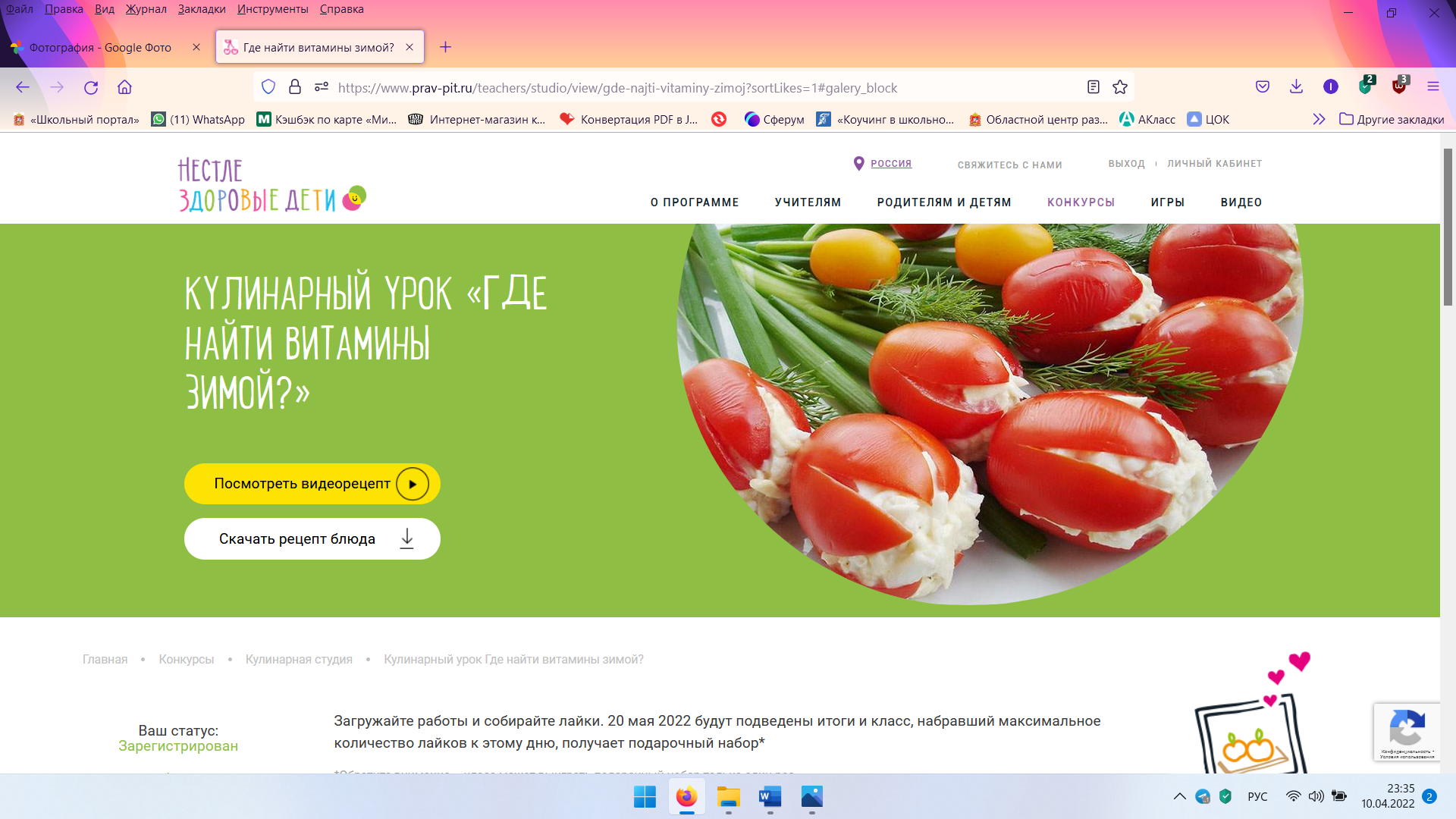 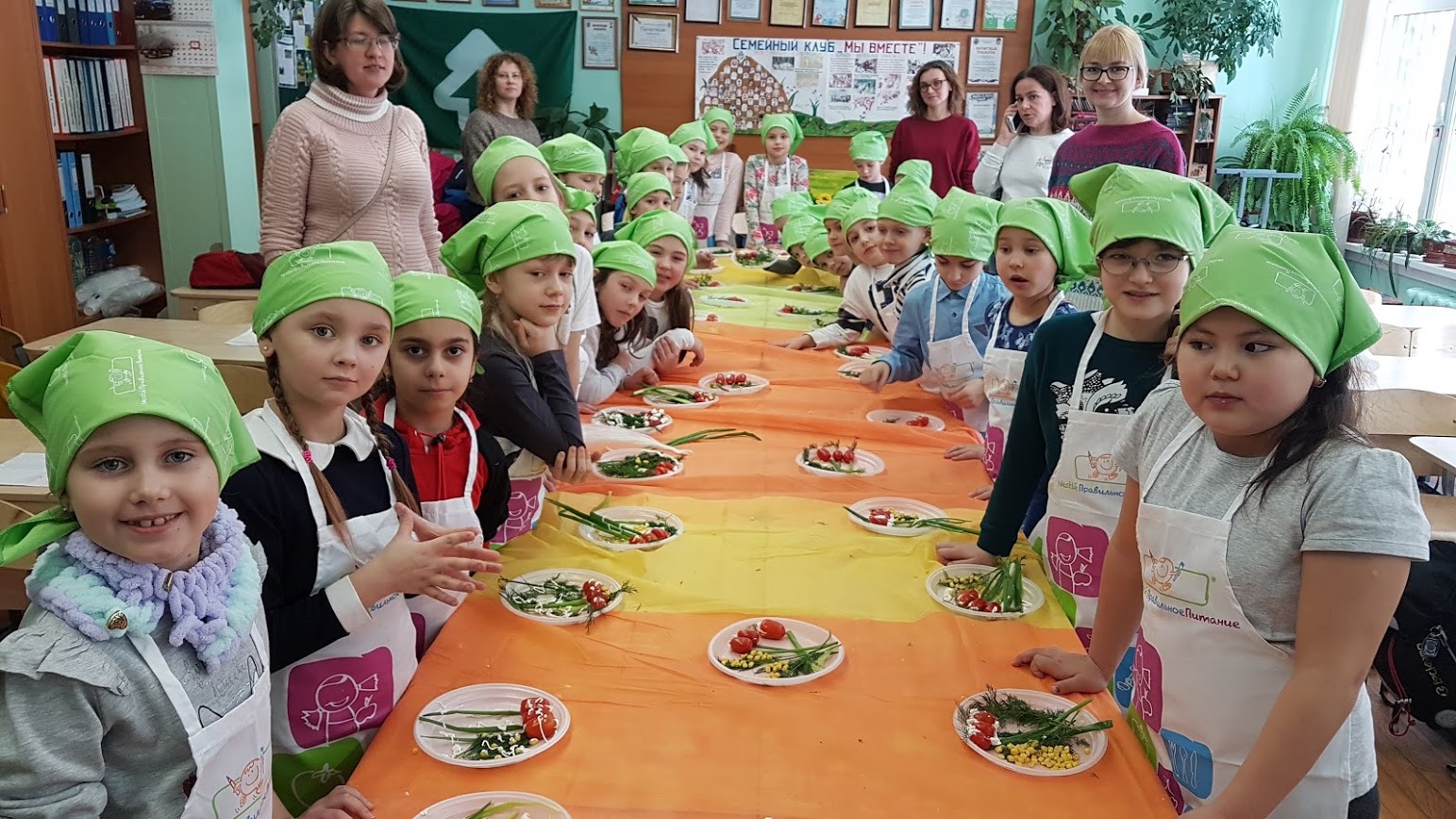 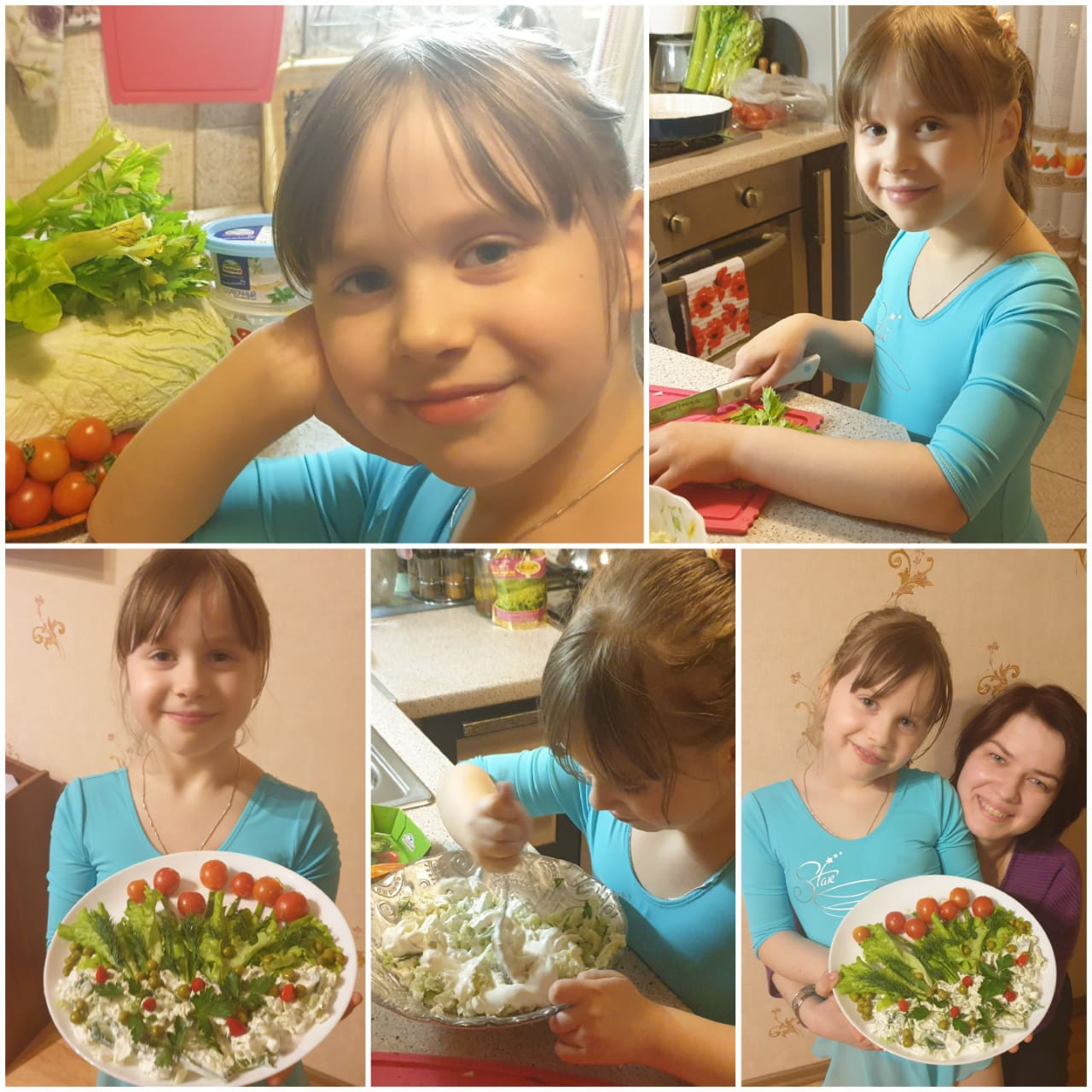 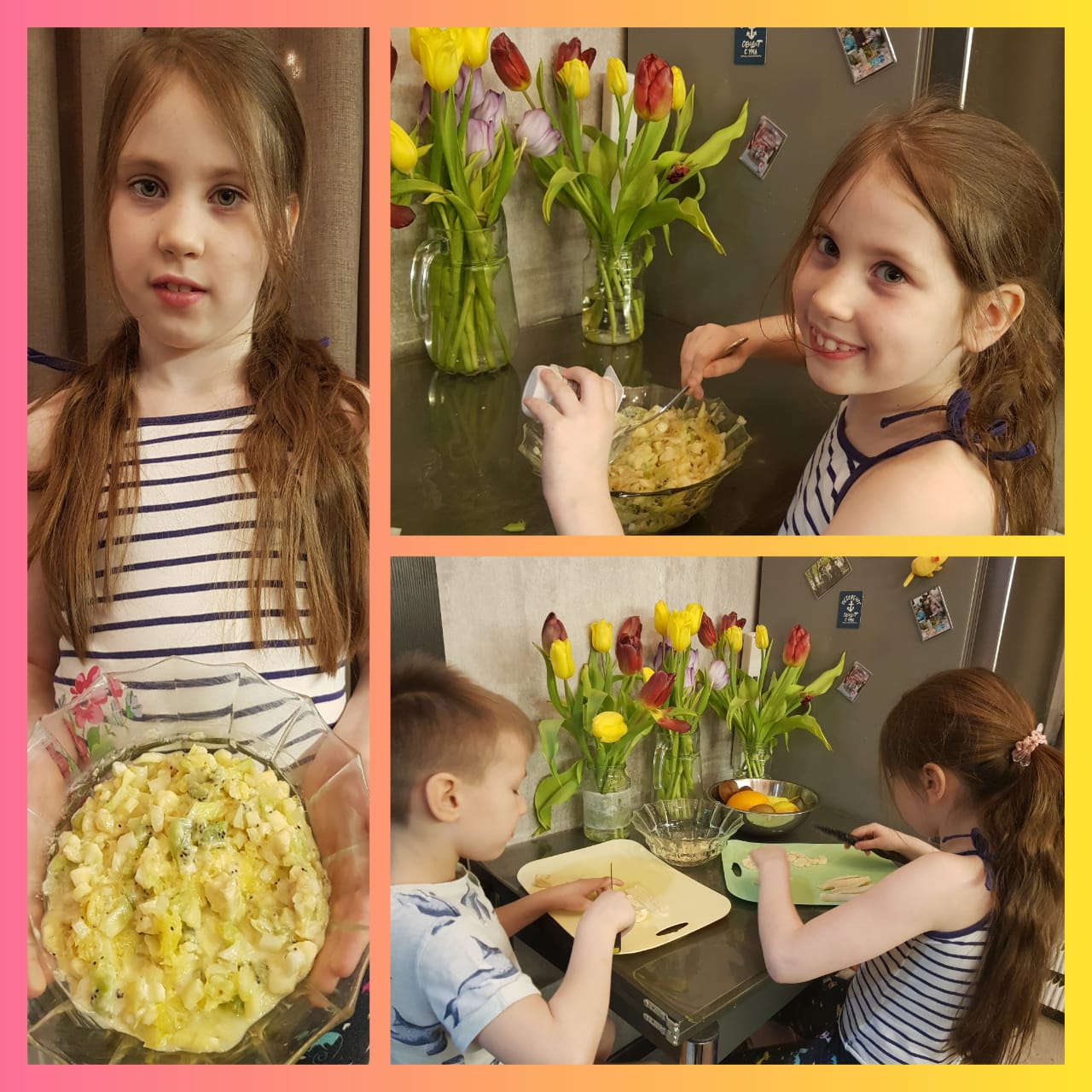 